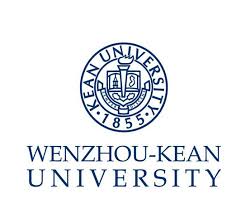 Job Description – Policy Principal Analyst Department: Office of Strategic Planning and Institutional Research(P&IR) Reports to: P&IR Director Position SummaryDevelop background research and draft reports for internal project use as well as final publication including proceedings, papers. Draft and edit materials for publication;Communicate the findings and recommendations within reports to audiences, especially to leadership for decision support;Assist with presidential important remarks and speeches; Work with university Faculty and staff to carry out higher education policy initiatives such as WKU strategic planOther duties as assignedQualificationA Ph.D., Ed.D. or other relevant degree, with demonstrated interest in and knowledge of current policy issues and scholarship in higher education;Deep knowledge of policy issues in higher education, including research programs, policy and program interventions, and experts and key players in the field;Experience analyzing data and translating it for a variety of audiences;Excellent written and oral communications skills, including an ability to synthesize and summarize research findings and recommendations to a variety of audiences;Ability to work collaboratively and effectively in a team environment.Preferred Qualification Learning or Work experience in higher education or overseas preferredScholarly publishing record, including research articles and conference presentations.岗位书 - 高等教育政策研究岗部门：发展规划部                    汇报：发展规划部主任岗位职责：1.从事背景性、校本研究，并起草相关报告，供内部之用或公开发表2.提出研究之发现和建议，作为领导决策之支撑3.协助有关部门或人员准备学校主要领导之重要演讲、报告4.协同学校教职员工履行重要政策行动，如学校战略发展规划5.其他指派的任务聘任条件：必备条件教育学哲学博士或教育专业博士学位对高等教育有深入了解具备数据分析与解读能力写作与交流能力俱佳；善于综合与归纳研究成果具有团队精神优先条件有高教领域的工作或海外留学经验有发表过学术文章，包括研究性文章及研讨会论文。